.BBB 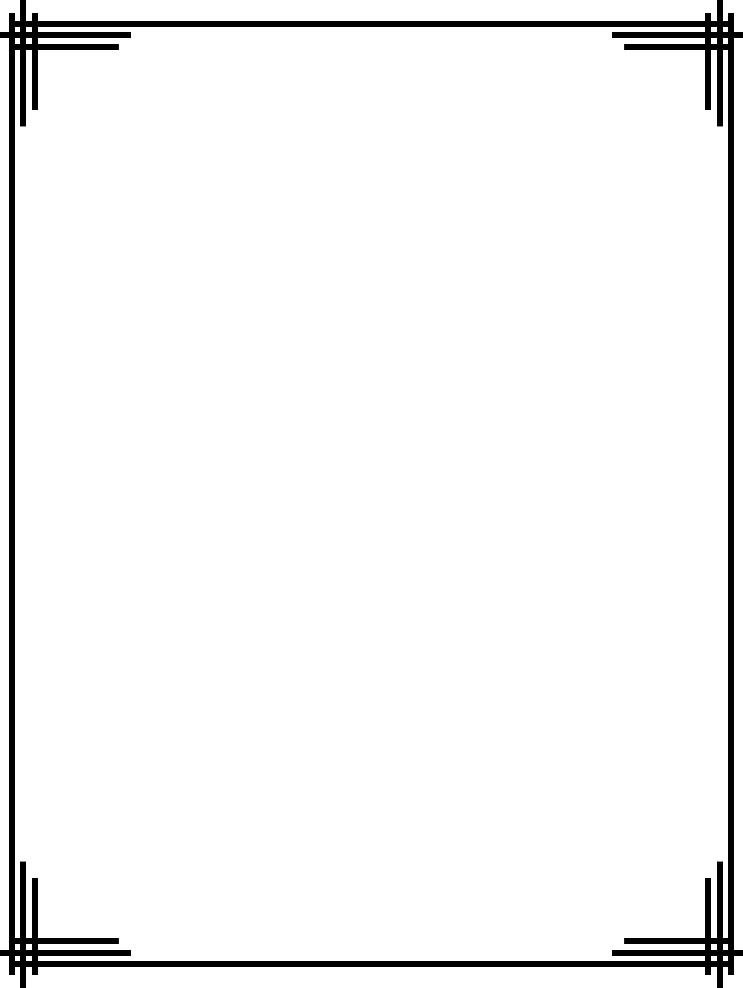 ○参加を希望する方は、下記①か②のいずれかの方法でお申し込み下さい。①電話、FAXでお申し込みの場合　　　　・下記の番号をご利用下さい。また、FAXでお申し込みの場合は、下の参加申込書に必要事項をご記入の上、送信して下さい。電話・FAX番号　017-739-2104　（青森山田中学高等学校特進コース直通）②メールでお申し込みの場合　　　　・下記のメールアドレスに、青森山田中学高等学校特進コース「説明会」に参加する旨と必要事項をご記入の上、送信して下さい。（決まった様式はありません）メールアドレス　mp00796a@keinet.ne.jp【必要事項】　　　　　　⑴参加するお子様本人の氏名（ふりがな）・学校名　　　　　　⑵保護者様の氏名　　　　　　⑶郵便番号、ご住所　　　　　　⑷電話番号　　　　　　　　　※上記⑴～⑷は、本校の「説明会」以外の目的には使用しません。質問などありましたらお書きください。《　　　　　　　　　　　　　　　　　　　　　　　　　　　》参加できる日に〇印を付けてください。12/1（土）12/5（水）12/15（土）参加できる日に〇印を付けてください。